Примечание БСЭ:Отчет 3-й Исследовательской комиссии для ВАСЭ-16 представлен в следующих документах:Часть I:	Документ 3 – Общая информацияЧасть II:	Документ 4 – Вопросы, предлагаемые для исследования в ходе исследовательского периода 20172020 годов1	Список Вопросов, предлагаемых 3-й Исследовательской комиссией2	Формулировка ВопросовПроект Вопроса A/3Разработка механизмов начисления платы и учета/расчетов за услуги международной электросвязи на базе сетей последующих поколений (СПП) и любых возможных будущих разработок, включая адаптацию существующих Рекомендаций серии D к изменяющимся потребностям пользователей(Продолжение Вопроса 1/3)1	ОбоснованиеПризнавая воздействие развития технологий, например сетей на базе протокола Интернет (IP) и сетей последующих поколений, на предоставление услуг международной электросвязи, а также изменений в международных, региональных и национальных рыночных структурах, настоящий Вопрос даст Исследовательской комиссии возможность изучать потребность в новых или адаптированных механизмах начисления платы и учета/расчетов для предоставления услуг международной электросвязи на базе сетей последующих поколений (СПП) и любых возможных будущих разработок.Ожидается дальнейшее расширение масштабов и значения сетей на базе IP и мультимедийных приложений, заменяющих традиционные услуги или требующих новых форм межсетевого взаимодействия с традиционными услугами. 3-й Исследовательской комиссии, возможно, потребуется рассмотреть новые соответствующие процедуры оплаты услуг, которые могут включать различные комбинации услуг с разными характеристиками. Такие исследования могли бы включать изучение сложного комплекса составляющих затрат, которые могут иметь место при предоставлении международных услуг в сетях поставщиков многих услуг и при комплексном мультимедийном обслуживании. Работа исследовательских комиссий МСЭ-Т имеет существенное значение для непрерывного развития информационно-коммуникационных технологий (ИКТ), и 3-я Исследовательская комиссия предоставляет глобальный форум для улучшения понимания финансово-экономических аспектов роста ИКТ, в том числе IP-телефонии и интернета.Наконец, данный Вопрос включает исследование пропускной способности сетей. В силу этого в рамках данного Вопроса надлежит изучать тематику, связанную с IMT, интеллектуальными сетями и сетями на базе IP.2	ВопросРазработка механизмов начисления платы и учета/расчетов за услуги международной электросвязи на базе сетей последующих поколений (СПП) и любых возможных будущих разработок, включая адаптацию существующих Рекомендаций серии D к изменяющимся потребностям пользователей.3	Задачи*Это исследование должно охватывать все услуги международной электросвязи, принимая во внимание развитие технологий, сети последующих поколений (СПП), а также изменения в регулировании. При исследовании этого Вопроса следует уделять особое, четко выраженное внимание потребностям развивающихся стран** и, в частности, наименее развитых стран.В связи с этим следует включить международные и/или региональные аспекты следующих тем:1)	Подвижная связь, включая широкополосную связь;2)	"IP-телефония";3)	Международные интернет-соединения, включая обмен трафиком IP и затраты на предоставление услуг; многофакторность потока трафика и методика учета потока трафика интернета;4)	Сети последующих поколений (СПП);5)	Другие вопросы начисления платы, учета, а также экономические вопросы, возникающие в связи с использованием сетей последующих поколений, и любые будущие разработки.В соответствующих случаях на основе вкладов могут быть изучены другие темы.4	Относящиеся к ВопросуИсследовательские комиссии:–	Соответствующие исследовательские комиссии МСЭ-Т–	Работа по СПП–	ИК1 и ИК2 МСЭ-DОрганы по стандартизации:–	IETFПроект Вопроса B/3Разработка механизмов начисления платы и учета/расчетов за услуги международной электросвязи, отличные от услуг, изучаемых в рамках Вопроса 1/3, включая адаптацию существующих Рекомендаций серии D к изменяющимся потребностям пользователей(Продолжение Вопроса 2/3)1	ОбоснованиеТема реформирования учетных такс изучалась в прошлом, при этом были достигнуты договоренности о некоторых изменениях. Однако необходимо продолжить исследования, принимая во внимание непрекращающееся техническое, политическое и регуляторное развитие сектора электросвязи. Следует уделять первоочередное внимание тому, чтобы найти дополнительные средства и способы выполнения существующих Рекомендаций и совершенствования действующей в настоящее время системы учетных такс. В частности, следует изучить новые системы оплаты. Другими темами для исследований в рамках данного Вопроса являются принципы начисления платы и учета услуг подвижной телефонной связи (в том числе платы за завершение вызовов) и рассмотрение действующих Рекомендаций по традиционным услугам (за исключением пакетных услуг).2	ВопросРазработка механизмов начисления платы и учета/расчетов за услуги международной электросвязи, отличные от услуг, изучаемых в рамках Вопроса А/3, включая адаптацию существующих Рекомендаций серии D к изменяющимся потребностям пользователей.3	ЗадачиЭто исследование должно охватывать все услуги международной электросвязи, не рассматриваемые в рамках Вопроса А/3. При исследовании этого Вопроса следует уделять особое, четко выраженное внимание потребностям развивающихся стран и, в частности, наименее развитых стран.В связи с этим следует включить международные и/или региональные аспекты следующих тем:1)	подвижная связь;2)	такса на завершение вызовов в сетях подвижной связи;3)	такса на завершение вызовов в сетях фиксированной связи;4)	единая ставка для вызовов из сети фиксированной связи в сеть подвижной связи и наоборот;5)	расчетные таксы для фиксированной связи;6)	таксы для взаиморасчетов для фиксированной связи;7)	альтернативные учетные процедуры (например, изменение предельных сроков для взаиморасчетов);8)	тарифные вопросы для возможностей установления трансграничных соединений для подвижной связи;9)	тарифные вопросы для услуги передачи коротких сообщений (SMS) и услуги передачи мультимедийных сообщений (MMS);10)	тарифы на арендованные линии;11)	транзитный трафик;12)	руководящие указания на основе примеров международного и регионального опыта разрешения споров, касающихся начисления платы (например, продолжительность вызова, происхождение трафика и т. д.);13)	учетные и расчетные процедуры, в том числе их изменение.В соответствующих случаях на основе вкладов могут быть изучены другие темы.4	Относящиеся к ВопросуИсследовательские комиссии:–	Соответствующие исследовательские комиссии МСЭ-Т–	ИК1 и ИК2 МСЭ-DПроект Вопроса C/3Исследование экономических и политических факторов, имеющих отношение к эффективному предоставлению услуг международной электросвязи(Продолжение Вопроса 3/3)1	ОбоснованиеЭкономическая и политическая среда для услуг международной электросвязи продолжает стремительно меняться наряду с регуляторной средой. Изменения национального и международного масштабов требуют от операторов и администраций постоянного изучения их последствий для международных договоренностей о ведении учета и расчетов, включая разработку соответствующих моделей затрат.Нам следует ожидать усиления внимания к вопросам политики и экономическим вопросам, которые необходимо учитывать при рассмотрении Рекомендаций серии D. Необходимо разрабатывать рекомендации или другие политические установки, которые могут широко реализовываться и приниматься в целях выполнения основной задачи МСЭ – содействия развитию региональных и международных сетей.Кроме того, ожидается, что в данный период 3-я Исследовательская комиссия будет участвовать в обсуждениях, посвященных рассмотрению Регламента международной электросвязи и подходу к вопросам политики в целом.2	ВопросИсследование экономических и политических факторов, имеющих отношение к эффективному предоставлению услуг международной электросвязи.3	ЗадачиИсследование в рамках этого вопроса должно охватывать общие принципы и соображения, которые могут применяться ко всем услугам международной электросвязи. Результаты исследования могли бы включать Рекомендации и/или Добавления, содействующие применению Рекомендаций или введению общих принципов прозрачности, отсутствия дискриминации, ориентирования на затраты и эффективного развития международных сетей. При исследовании этого Вопроса следует уделять особое, четко выраженное внимание потребностям развивающихся стран и, в частности, наименее развитых стран. В связи с этим следует включить международные и/или региональные аспекты следующих тем:1)	вопросы политики и экономические вопросы – понимание экономического воздействия изменений на рынке;2)	сетевые внешние факторы;3)	обязательства по универсальному обслуживанию;4)	последствия выбора валюты для учетной таксы;5)	влияние конвергенции и глобализации на ценообразование;6)	воздействие пересмотренного Регламента международной электросвязи, если таковое имеется;7)	механизмы защиты доходов;8)	ненадлежащее использование оборудования и услуг (см. Резолюцию 20 ВАСЭ);9)	финансовые аспекты безопасности сети;10)	налогообложение и воздействие двойного налогообложения на рынок электросвязи;11)	сбор финансовых данных от операторов;12)	механизмы ценообразования и оценки стоимости лицензий в сфере электросвязи (для подвижной, фиксированной и широкополосной связи).В соответствующих случаях на основе вкладов могут быть изучены другие темы.4	Относящиеся к ВопросуИсследовательские комиссии:–	Соответствующие исследовательские комиссии МСЭ-Т–	ИК1 и ИК2 МСЭ-DПроект Вопроса D/3Региональные исследования для разработки моделей затрат, а также соответствующих экономических вопросов и вопросов политики(Продолжение Вопроса 4/3)1	Обоснование Данный Вопрос охватывает работу региональных тарифных групп. Несмотря на то что они являются частью программы работы 3-й Исследовательской комиссии, эти региональные группы не ограничены в организации своей работы и проведении исследований, соответствующих их регионам. Однако при этом может быть полезной определенная координация действий в целях обмена опытом между регионами и обеспечения того, чтобы результаты работы региональных тарифных групп соответствовали общим подходам, вырабатываемым 3-й Исследовательской комиссией. Признавая важность выравнивания базовых компонентов тарифов для целей международного учета на базе затрат и общих методик расчета затрат, 3-я Исследовательская комиссия должна продолжить проведение исследований на региональной основе для разработки моделей затрат. С учетом того что в различных регионах имеется разная среда, исследования в рамках Вопросов А/3, B/3, C/3, F/3, G/3, H/3, I/3 и J/3 на глобальной основе должны быть дополнены исследованиями региональных аспектов соответствующих тем.Региональные тарифные группы могут внести вклад в работу 3-й Исследовательской комиссии, представив полученные ими данные.2	ВопросРегиональные исследования для разработки и применения моделей затрат, а также соответствующих экономических вопросов и вопросов политики.3	ЗадачиИсследования должны проводиться с целью изучения международных тарифов и принципов бухгалтерской отчетности на региональной основе региональными группами, созданными в рамках 3-й Исследовательской комиссии, а именно:–	Региональной группой для Африки 3-й Исследовательской комиссии (РегГр-АФР ИК3);–	Региональной группой для Латинской Америки и Карибского бассейна 3-й Исследовательской комиссии (РегГр-ЛАК ИК3);–	Региональной группой для Азии и Океании 3-й Исследовательской комиссии (РегГр-АО ИК3);–	Региональной группой для Европы и Средиземноморского бассейна 3-й Исследовательской комиссии (РегГр-ЕВРС ИК3)**;–	Региональной группой 3-й Исследовательской комиссии для Арабского региона (РегГр-АРБ ИК3);–	Региональной группой 3-й Исследовательской комиссии для региона РСС/СНГ (РегГр-РСС/СНГ ИК3).Результаты исследований должны получить форму новых или пересмотренных Рекомендаций серий D.300R–D.600R, а также региональных вкладов (отчетов и заявлений о взаимодействии) в исследования Вопросов с 1 по 10, в зависимости от случая. При исследовании настоящего Вопроса следует уделять особое, четко выраженное внимание потребностям развивающихся стран.В связи с этим следует включить следующие темы, разумеется, в дополнение к темам, перечисленным в рамках Вопросов с 1 по 10:1)	региональное исследование затрат и совершенствование моделей затрат;2)	воздействие новых технологий в конкретном регионе (интернет, сети на базе IP, IMT-2000 и т. д.);3)	воздействие новой политики и новых эксплуатационных процедур в конкретном регионе (союзы между операторами, рефайлинг, концентрация, маршрутизация с наименьшими затратами и т. д.).В соответствующих случаях на основе вкладов могут быть изучены другие темы.4	Относящиеся к ВопросуИсследовательские комиссии:–	Соответствующие исследовательские комиссии МСЭ-Т–	ИК1 МСЭ-D–	Региональные организации электросвязиПроект Вопроса E/3Термины и определения для Рекомендаций, касающихся тарифов и принципов бухгалтерской отчетности(Продолжение Вопроса 5/3)1	ОбоснованиеНеобходимо выработать новые определения терминов, в случае если еще не существует ни одного определения, и стандартизировать существующие определения некоторых терминов.Также необходимо в ряде случаев признать, что некоторые определения, используемые 3-й Исследовательской комиссией в ее обсуждениях, не всегда могут применяться к терминологии, используемой другими исследовательскими комиссиями. 2	ВопросТермины и определения для Рекомендаций, касающихся тарифов и принципов бухгалтерской отчетности.3	ЗадачиНовые и пересмотренные определения должны четко характеризовать термины, используемые в существующих и новых Рекомендациях, касающихся тарифов и принципов бухгалтерской отчетности. Ожидаемые результаты – пересмотры Рекомендации D.000.4	Относящиеся к ВопросуИсследовательские комиссии:–	Соответствующие исследовательские комиссии МСЭ-ТПроект Вопроса F/3Международные интернет-соединения, включая соответствующие аспекты обмена трафиком IP, региональные пункты обмена трафиком, затраты на предоставление услуг и воздействие перехода от IPv4 на IPv6(Продолжение Вопроса 6/3)1	ОбоснованиеИнтернет стал одним из основных каналов глобальной экономики и общества в целом. Однако стоимость международных интернет-соединений во многих регионах по-прежнему остается высокой. Кроме того, по мере постоянного возрастания числа подключенных устройств во всем мире готовность к переходу на IPv6 приобретает все более неотложный характер, и следует провести дальнейшее изучение экономического воздействия необходимого перехода на IPv6. Работа исследовательских комиссий МСЭ-Т имеет существенное значение для непрерывного развития информационно-коммуникационных технологий (ИКТ), и 3-я Исследовательская комиссия предоставляет уникальный глобальный форум для более полного понимания финансово-экономических аспектов, связанных с международными интернет-соединениями и соответствующими темами.Расширение возможности развивающихся стран осуществлять обмен трафиком на местном, национальном и региональном уровне будет способствовать снижению стоимости международной полосы пропускания. В этом контексте создание пунктов обмена трафиком интернета (IXP), то есть пунктов, в которых все использующие интернет участники могут напрямую осуществлять взаимосвязь друг с другом, может повысить качество обслуживания и сократить затраты на передачу. Кроме того, учитывая экспоненциальный рост числа подсоединенных к интернету устройств, важно также оценить введение и осуществление перехода на IPv6.2	ВопросИсследование высокой стоимости международных интернет-соединений (включая обмен трафиком IP, региональные пункты обмена трафиком и затраты на предоставление услуг) и исследование экономического воздействия перехода с IPv4 на IPv6.3	ЗадачиПонять основу стоимости международных интернет-соединений и выявить факторы, способствующие высокой стоимости IIC.Выявить механизмы снижения стоимости IIC.Выявить затраты, связанные с переходом на IPv6, и разработать сферу применения и методику контроля воздействия перехода на IPv6 на услуги и сети международной электросвязи.4	Относящиеся к Вопросу–	Рекомендация МСЭ-T D.50–	Добавления к Рекомендации МСЭ-T D.50–	Региональные организации–	ИК1 МСЭ-D–	ИК2 МСЭ-ТПроект Вопроса G/3Вопросы, связанные с международным мобильным роумингом 
(включая механизмы начисления платы, учета и расчетов и роуминга в приграничных областях)(Продолжение Вопроса 7/3)1	ОбоснованиеСуществует Группа Докладчика по мобильному роумингу.Во многих регионах члены МСЭ активно работают над этой темой.Тема трансграничных соединений приобретает все бóльшую актуальность для некоторых развивающихся регионов мира.Глобальная экономика все в большей степени становится зависимой от надежных, рентабельных, конкурентных и доступных в ценовом отношении технологий подвижной связи.Международный мобильный роуминг – это услуга, позволяющая пользователям подвижной связи, находящимся в другой стране, продолжать использовать свой мобильный телефон или иное устройство подвижной связи для осуществления и получения голосовых вызовов, отправки и приема текстовых сообщений, навигации в интернете, отправки и получения сообщений по электронной почте.Роуминг расширяет покрытие существующих, появляющихся, а также других будущих услуг оператора домашней сети.2	ВопросИсследование международного мобильного роуминга в целях повышения доступности, готовности и приемлемости в ценовом отношении в интересах пользователей во всем мире.3	ЗадачиВопросы трансграничных соединений − исследование возможностей предотвращения/смягчения проблемы роуминга в приграничных зонах.Выявить механизмы снижения стоимости международного мобильного роуминга.Тарифные вопросы в отношении услуг, таких как SMS и MMS.4	Относящиеся к Вопросу–	Рекомендация МСЭ-T D.98–	ИК1 МСЭ-D–	ВТОПроект Вопроса H/3Альтернативные процедуры вызова и неправомерное присвоение и использование оборудования и услуг, включая CLI, CPND и OI(Продолжение Вопроса 8/3)1	ОбоснованиеАльтернативные процедуры вызова – это процедуры, предназначенные для маршрутизации телефонного трафика за пределы стандартных международных механизмов осуществления вызова и начисления платы. Нормативные и политические основы для таких альтернативных процедур вызова, существующие в различных Государствах-Членах, не согласованы. Существует также необходимость в разработке стандартизованной терминологии и определений для разных типов альтернативных процедур вызова, включая рефайлинг, концентрацию, обратный вызов и т. д., и определении того, какие именно процедуры следует не допускать, а какие приносят выгоды, оказывая незначительное негативное воздействие, и могут быть общедоступными.2	ВопросЭкономические последствия применения альтернативных процедур вызова, включая обратный вызов, рефайлинг, концентрацию, а также неправомерное присвоение и использование средств и услуг (например, спуфинг), в том числе возникающие вопросы CPND, CLI и OI.3	ЗадачиОценка экономического воздействия альтернативных процедур вызова на развивающиеся страны и на различные заинтересованные стороны (правительство, отраслевые организации и потребители). Разработка определения различных типов альтернативных процедур вызова, например концентрации.4	Относящиеся к Вопросу–	ИК2 МСЭ-TПроект Вопроса I/3Экономическое и регуляторное воздействие интернета, конвергенции (услуги и инфраструктура) и новых услуг, таких как OTT, на услуги и сети международной электросвязи(Продолжение Вопроса 9/3)1	ОбоснованиеКонвергенция и новые услуги поддерживаются достижениями в создании сетей радиодоступа и бурным ростом числа мобильных устройств, так как пользователи могут использовать связь, видео, персонализированные услуги и социальные сети, находясь в движении.К этой теме относится вопрос об экономическом воздействии приложений на базе технологии Over the Top (OTT) и их влиянии на экосистему электросвязи. Это значительный сдвиг, и он требует дальнейшего исследования в целях содействия доступу, ценовой приемлемости, конкурентоспособности, устойчивым инвестициям и инновациям.2	ВопросЭкономическое и регуляторное воздействие интернета, конвергенции (услуги и инфраструктура) и новых услуг, таких как услуги на базе технологии Over the Top (OTT), и их влияние на развитие сетей и услуг электросвязи.3	ЗадачиИсследование конкретных международных и региональных аспектов экономического и регуляторного воздействия интернета, конвергенции, OTT и будущих IP-услуг при уделении четко выраженного внимания развивающимся странам.4	Относящиеся к Вопросу–	Исследовательские комиссии МСЭ-D–	Региональные и международные организацииПроект Вопроса J/3Определение надлежащих рынков, политика в области конкуренции и выявление операторов, обладающих значительным влиянием на рынке (SMP), в связи с экономическими аспектами услуг и сетей международной электросвязи(Продолжение Вопроса 10/3)1	ОбоснованиеКонкурентная политика играет основную роль для роста и развития сектора электросвязи. Давно признано, что конкурентные рынки выгодны потребителям в аспекте разнообразия, ценовой доступности и качества услуг, а также стимулируют инновации и экономическое развитие в целом.2	ВопросОпределение надлежащих рынков и выявление операторов, обладающих значительным влиянием на рынке (SMP).3	Задачи−	Исследование определений надлежащих рынков, с тем чтобы обеспечить Государствам-Членам возможность выявления значительного влияния на рынке (или другие виды доминирующего положения на рынке).−	Определение необходимости в асимметрии в регулировании и специальных мерах, для того чтобы гарантировать прозрачность и равенство на любых надлежащих рынках.4	Относящиеся к Вопросу–	Исследовательские комиссии МСЭ-DПроект Вопроса K/3Экономические и политические аспекты больших данных и цифровой идентичности в услугах и сетях международной электросвязи1	ОбоснованиеС наступлением эры цифрового мира неуклонно расширяется естественное и повсеместное использование технологий и услуг связи, что ведет к росту объема, качества и точности данных, создаваемых и собираемых во всемирном масштабе. Возрастающие темпы инноваций и прогресса в области больших данных обусловливают приобретающую все большую актуальность потребность в политике, обеспечивающей полные, глобальные, безопасные, функционально совместимые и минималистские цифровые идентичности. По мере того как в сетях ИКТ и интернете постоянно расширяются возможности сохранения анонимности и безличности, отсутствие действующих систем безопасного и защищенного использования больших данных и одновременно с этим защиты потребителя будет иметь существенные последствия для доступа, инноваций, инвестиций и глобальной экономики в целом.2	ВопросЭкономические и политические аспекты больших данных и цифровой идентичности в услугах и сетях международной электросвязи.3	Задачи–	Исследования экономического воздействия больших данных.–	Руководящие указания по политическим и экономическим аспектам систем цифровой идентичности.4	Относящиеся к Вопросу–	Инициатива ООН "Глобальный пульс"–	ИК17 МСЭ-Т–	ИК13 МСЭ-Т______________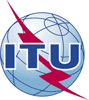 Всемирная ассамблея по стандартизации электросвязи (ВАСЭ-16)
Хаммамет, 25 октября – 3 ноября 2016 годаВсемирная ассамблея по стандартизации электросвязи (ВАСЭ-16)
Хаммамет, 25 октября – 3 ноября 2016 года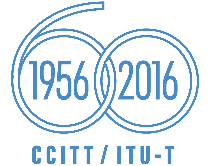 ПЛЕНАРНОЕ ЗАСЕДАНИЕПЛЕНАРНОЕ ЗАСЕДАНИЕДокумент 4-RДокумент 4-RИюнь 2016 годаИюнь 2016 годаОригинал: английскийОригинал: английский3-я Исследовательская комиссия МСЭ-Т3-я Исследовательская комиссия МСЭ-Т3-я Исследовательская комиссия МСЭ-Т3-я Исследовательская комиссия МСЭ-ТПринципы тарификации и расчетов, включая соответствующие 
экономические и стратегические вопросы электросвязиПринципы тарификации и расчетов, включая соответствующие 
экономические и стратегические вопросы электросвязиПринципы тарификации и расчетов, включая соответствующие 
экономические и стратегические вопросы электросвязиПринципы тарификации и расчетов, включая соответствующие 
экономические и стратегические вопросы электросвязиОТЧЕТ ИК3 МСЭ-Т ВСЕМИРНОЙ АССАМБЛЕЕ ПО СТАНДАРТИЗАЦИИ ЭЛЕКТРОСВЯЗИ (васэ-16): ЧАСТЬ II – ВОПРОСЫ, ПРЕДЛАГАЕМЫЕ ДЛЯ ИССЛЕДОВАНИЯ В ходе СЛЕДУЮЩЕГО ИССЛЕДОВАТЕЛЬСКОГО ПЕРИОДА (2017–2020 гг.)ОТЧЕТ ИК3 МСЭ-Т ВСЕМИРНОЙ АССАМБЛЕЕ ПО СТАНДАРТИЗАЦИИ ЭЛЕКТРОСВЯЗИ (васэ-16): ЧАСТЬ II – ВОПРОСЫ, ПРЕДЛАГАЕМЫЕ ДЛЯ ИССЛЕДОВАНИЯ В ходе СЛЕДУЮЩЕГО ИССЛЕДОВАТЕЛЬСКОГО ПЕРИОДА (2017–2020 гг.)ОТЧЕТ ИК3 МСЭ-Т ВСЕМИРНОЙ АССАМБЛЕЕ ПО СТАНДАРТИЗАЦИИ ЭЛЕКТРОСВЯЗИ (васэ-16): ЧАСТЬ II – ВОПРОСЫ, ПРЕДЛАГАЕМЫЕ ДЛЯ ИССЛЕДОВАНИЯ В ходе СЛЕДУЮЩЕГО ИССЛЕДОВАТЕЛЬСКОГО ПЕРИОДА (2017–2020 гг.)ОТЧЕТ ИК3 МСЭ-Т ВСЕМИРНОЙ АССАМБЛЕЕ ПО СТАНДАРТИЗАЦИИ ЭЛЕКТРОСВЯЗИ (васэ-16): ЧАСТЬ II – ВОПРОСЫ, ПРЕДЛАГАЕМЫЕ ДЛЯ ИССЛЕДОВАНИЯ В ходе СЛЕДУЮЩЕГО ИССЛЕДОВАТЕЛЬСКОГО ПЕРИОДА (2017–2020 гг.)Резюме:Номер ВопросаНазвание ВопросаСтатусА/3Разработка механизмов начисления платы и учета/расчетов за услуги международной электросвязи на базе сетей последующих поколений (СПП), будущих сетей и любых возможных будущих разработок, включая адаптацию существующих Рекомендаций серии D к изменяющимся потребностям пользователей Продолжение Вопроса 1/3В/3Разработка механизмов начисления платы и учета/расчетов за услуги международной электросвязи, отличные от услуг, изучаемых в рамках Вопроса 1/3, включая адаптацию существующих Рекомендаций серии D к изменяющимся потребностям пользователейПродолжение Вопроса 2/3С/3Исследование экономических и политических факторов, имеющих отношение к эффективному предоставлению услуг международной электросвязи Продолжение Вопроса 3/3D/3Региональные исследования для разработки моделей затрат, а также соответствующих экономических вопросов и вопросов политикиПродолжение Вопроса 4/3E/3Термины и определения для Рекомендаций, касающихся тарифов и принципов бухгалтерской отчетности, а также соответствующих экономических вопросов и вопросов политикиПродолжение Вопроса 5/3F/3Международные интернет-соединения, включая соответствующие аспекты обмена трафиком IP, региональные пункты обмена трафиком, затраты на предоставление услуг и воздействие перехода от IPv4 на IPv6Продолжение Вопроса 6/3G/3Вопросы, связанные с международным мобильным роумингом (включая механизмы начисления платы, учета и расчетов и роуминга в приграничных областях)Продолжение Вопроса 7/3H/3Альтернативные процедуры вызова и неправомерное присвоение и использование оборудования и услуг, включая CLI, CPND и OIПродолжение Вопроса 8/3I/3Экономическое и регуляторное воздействие интернета, конвергенции (услуги и инфраструктура) и новых услуг, таких как OTT, на услуги и сети международной электросвязиПродолжение Вопроса 9/3J/3Определение надлежащих рынков, политика в области конкуренции и выявление операторов, обладающих значительным влиянием на рынке (SMP), в связи с экономическими аспектами услуг и сетей международной электросвязиПродолжение Вопроса 10/3K/3Экономические и политические аспекты больших данных и цифровой идентичности в услугах и сетях международной электросвязиНовый Вопрос